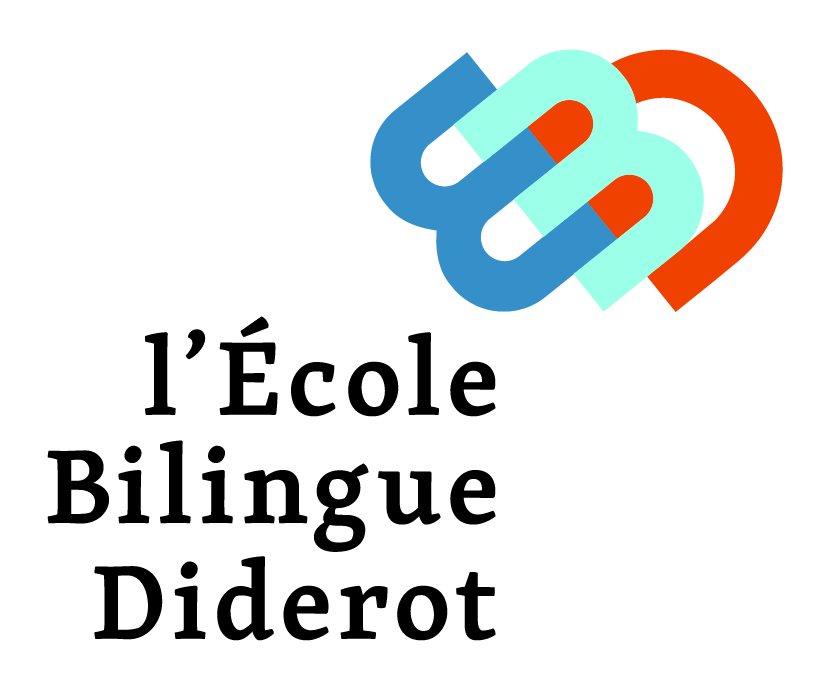 LISTE DE FOURNITURES 2023 / 2024Petite / Moyenne et Grande sections de MaternelleLe matériel doit être dans la mesure du possible marqué au nom de l’enfantPour la Petite section uniquement. Une couverture pour la siesteUn change complet (sous vêtement et vêtements) qui restera à l’école dans un sacUn bavoir Pour la Moyenne section uniquement. Un tapis de yoga pour le temps calmePour la Grande section uniquement (pour l’anglais) MATHS Book (One book for every student)1. Maths Reception workout - ISBN: 9781841460833https://www.amazon.fr/Reception-Maths-Workout-William-Hartley/dp/1841460834/ref=sr_1_7?__mk_fr_FR=ÅMÅŽÕÑ&dchild=1&keywords=CGP+reception&qid=1592169298&sr=8-7Pour la Petite / Moyenne et Grande sectionUne gourdeUn tablier de peintureUne paire de chaussonsUn sac de bibliothèque en tissuTrois boites de mouchoirs jetables (boites cartonnées) *Un paquet de lingettes (deux pour les petites sections) *Un flacon de gel hydro alcoolique*Fournitures scolaires Un sac à dos Une boite de feutres fins, une boite de gros feutresUne boite de crayons de couleur (gros format de préférence pour les petites sections)4 crayons à papier4 gommes1 taille crayon (pas pour la petite section)10 sticks de colle (gros format)Une trousse (pas pour la Petite section et Moyenne)Un classeur (dos 7 cm /2 trous)Un paquet d’intercalairesUn lutin (100 vues)2 paquets de feuilles blanches (format A4)*Qui seront mis en commun.